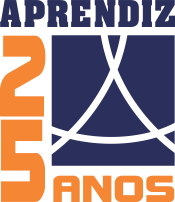 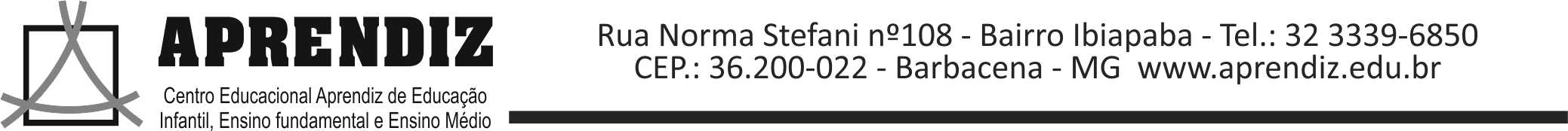 Circular nº04 em  20 de agosto de 2019.Assunto: Passeio ao Museu Inhotim	Que tal ver ao vivo tudo aquilo que está nos livros? Esta é a oportunidade para você do 2º ano complementar seus conhecimentos sobre Arte e Botânica. Você poderá passear no Museu Inhotim e alimentar seu conhecimento em um dos mais relevantes acervos de arte contemporânea do mundo e uma coleção de botânica que reúne espécies raras de todos os continentes. Os acervos são mobilizados para o desenvolvimento de atividades educativas e sociais. Com atuação multidisciplinar, o Inhotim se consolida, a cada dia, como um agente propulsor do desenvolvimento humano sustentável. Data: 28/08/2019 Quarta-feiraSaída: 5h30min.      Retorno: por volta das 21h.Valor aluno: R$65,00 (sessenta e cinco reais) o pagamento deverá ser efetuado até o dia 23/08/2019 direto com a coordenação juntamente com a autorização.Acompanhantes: Professores, Coordenação, InspetoresObs. Os alunos deverão levar lanche reforçado ou dinheiro para alimentação.Importante:O aluno só poderá ir se entregar a autorização abaixo devidamente preenchida e assinada pelo responsável;A escola não se responsabiliza por perda ou danos causados a objetos de valor.O aluno deverá estar completamente uniformizado.Haverá aula normal para os alunos que não optarem em ir ao passeio.- - - - - - - - - - - - - - - - - - - - - - - - - - - - - - - - - - - - - - - - - - - - - - - - - - - - - - - - - Devolver devidamente preenchida e assinada pelo responsável.AUTORIZAÇÃO PARA PASSEIO – INSTITUTO INHOTIMEu, __________________________________________________________________________________ responsável pelo(a) aluno(a) ___________________________________________________________, autorizo sua ida para Instituto Inhotim, no dia 28/08/2019, quarta-feira.Assinatura do responsável: ___________________________________________AtenciosamenteEquipe Pedagógica Aprendiz.